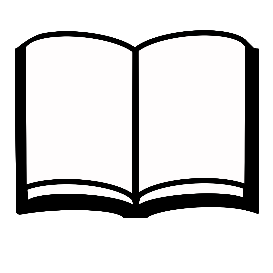 １．目標・・・・・・・・・・・・・・・・・・・・・・・・・・・・・・・・・・・・・・・・・・・・・・・・・・・・・・・・気候変動の概念や一般的な原因について理解できるようにするとともに、気候変動によって自分たちの生活で起きている問題を防災の視点から理解できるようにする。身近な生活において実施できる気候変動問題への取組を「緩和」と「適応」の視点から考え、それぞれを区別できるようにする。気候変動の原因や影響を自分事として捉えながら学んだことを整理し、気候変動問題への　取組を将来の自分たちの生活を見据えた上で実践できるようにする。２．評価規準・・・・・・・・・・・・・・・・・・・・・・・・・・・・・・・・・・・・・・・・・・・・・・・・・・・・３．授業計画・・・・・・・・・・・・・・・・・・・・・・・・・・・・・・・・・・・・・・・・・・・・・・・・・・・・（環境学習教材を使用する前に）◎ 地球温暖化や気候変動について、これまで学習してきたことや、実体験を振り返りながら、自分の知っていることを出し合い、理解を深めておく。4．資料・・・・・・・・・・・・・・・・・・・・・・・・・・・・・・・・・・・・・・・・・・・・・・・・・・・・・・・/「緩和策」と「適応策」について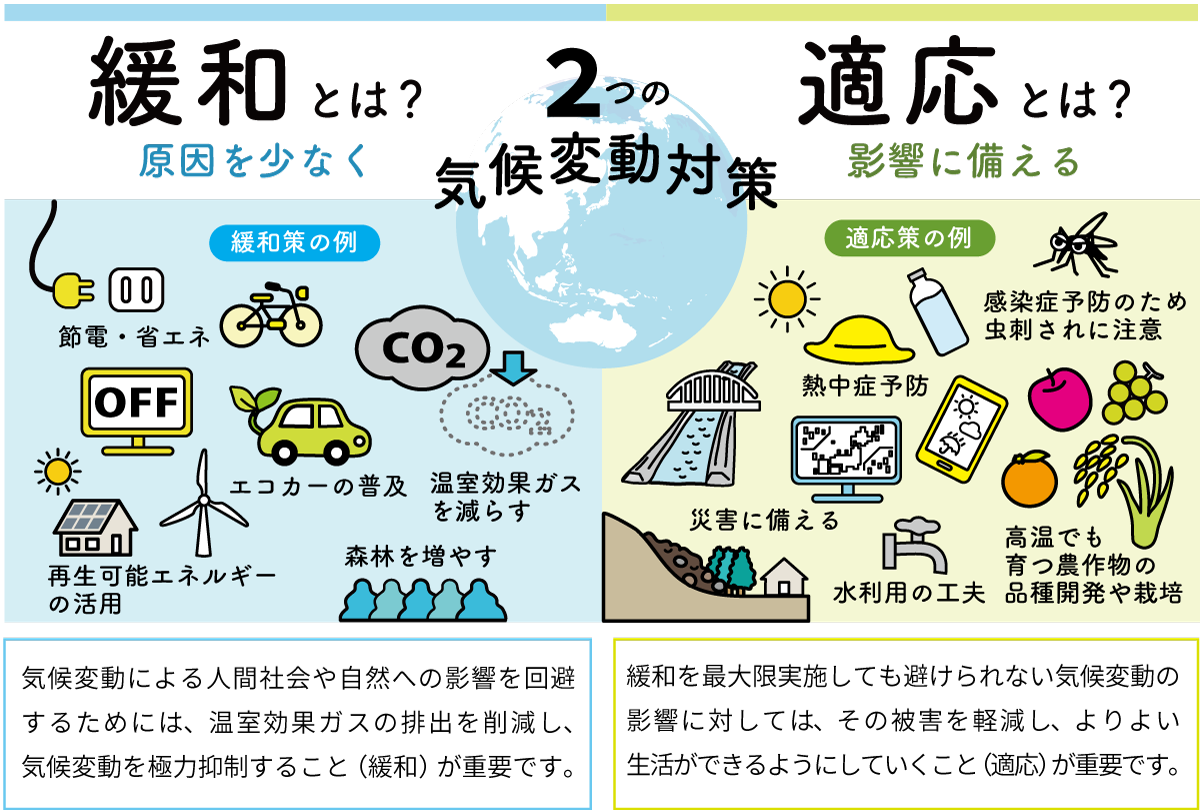 気候変動適応情報プラットフォーム A-PLATより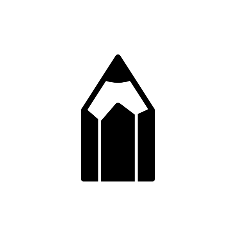 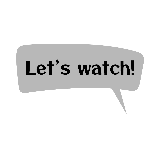 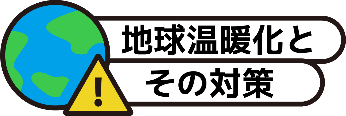 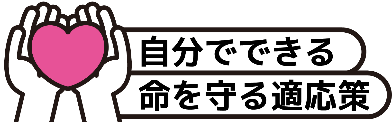 知識・技能思考・判断・表現主体性気候変動の原因（温室効果）を理解している。気候変動によって起きている問題を理解している。気候変動問題への取組である「緩和」と「適応」の違いを　　理解している。気候変動の防災分野での影響について、自分たちの経験や学習内容を踏まえ予想している。気候変動問題への取組例を　参考に、将来の自分たちの生活を見据えた上で、必要な取組を理解し、文章で表現している。気候変動の防災分野での影響を自分事として捉え、学んだ　ことを理解しようとしている。気候変動問題への取組を　　グループ内で協力しながら　積極的にまとめ、発表しようとしている。Step１　導入（6分）◆地球規模の身近な問題「地球温暖化」学習活動指導上の留意点Step１　導入（6分）◆地球規模の身近な問題「地球温暖化」地球温暖化と気候変動問題（気象災害）の認知地球温暖化の影響で発生する「気象災害」にはどのようなものがありますか。→すでに身近に起こっていることだと意識するStep１　導入（6分）◆地球規模の身近な問題「地球温暖化」地球温暖化と気候変動問題の原因と対策温室効果ガスを多く発生させる人間活動にはどのようなものがありますか。→自動車の利用や電気の使用等、多くの人間活動で、温室効果ガス（二酸化炭素）を発生しているという現状を再確認するStep１　導入（6分）◆地球規模の身近な問題「地球温暖化」 学習のポイント 　・気候変動問題（気象災害）を身近なことだと認知する。・これから先、私たちはどう生活していくべきなのか？ 学習のポイント 　・気候変動問題（気象災害）を身近なことだと認知する。・これから先、私たちはどう生活していくべきなのか？Step２　VTR①（３分40秒）+ワーク（７分）　◆地球温暖化の「緩和策」と「適応策」。私たちができることは？学習活動指導上の留意点Step２　VTR①（３分40秒）+ワーク（７分）　◆地球温暖化の「緩和策」と「適応策」。私たちができることは？③　VTR視聴■今起きていることを知り、どのような対策（緩和策・適応策）が　　　行われているのかを知りましょう。→実際に起きていること（気象災害の様子をVTRで見る）と対策方法を知る■中でも適応策が重要であることを学ぶ→すぐには止まらない地球温暖化や気象災害に「適応」していく必要があることを知るStep２　VTR①（３分40秒）+ワーク（７分）　◆地球温暖化の「緩和策」と「適応策」。私たちができることは？④　グループワーク■自分が「緩和策」「適応策」と思うものを挙げてみましょう。→何が「緩和策」で何が「適応策」なのか理解する→なぜ適応策が重要なのか理解するStep２　VTR①（３分40秒）+ワーク（７分）　◆地球温暖化の「緩和策」と「適応策」。私たちができることは？ 学習のポイント 　・気候変動問題への対策はどのようなものがあるのか？・「緩和」と「適応」を区別する。 学習のポイント 　・気候変動問題への対策はどのようなものがあるのか？・「緩和」と「適応」を区別する。Step３　VTR②（７分）+ワーク（７分）　◆気象災害から命を守るには？いろいろな取組があることを知ろう学習活動指導上の留意点Step３　VTR②（７分）+ワーク（７分）　◆気象災害から命を守るには？いろいろな取組があることを知ろう⑤　VTR視聴■「適応策」とはどのようなものかを知りましょう。→適応策の例（取組の様子をVTRで見る）とその意義を理解するStep３　VTR②（７分）+ワーク（７分）　◆気象災害から命を守るには？いろいろな取組があることを知ろう⑥　グループワーク■今後どのような「適応策」が必要になると思いますか？→すぐに止まらない地球温暖化に対して、今後必要となる適応策に　ついて意見を出し合い考える■「自分でできる命を守る適応策」はありますか。→気象災害から命を守る取組を知り、自分ですでに行っているもの　もあることに気づくStep３　VTR②（７分）+ワーク（７分）　◆気象災害から命を守るには？いろいろな取組があることを知ろう 学習のポイント 　・適応策とはどのようなものなのか？・自分ができる、自分がすでに行っている適応策を意識する。 学習のポイント 　・適応策とはどのようなものなのか？・自分ができる、自分がすでに行っている適応策を意識する。Step４　発表・まとめ（14分）◆自分の意見を発表＆みんなの考えも聞いてみよう！学習活動指導上の留意点Step４　発表・まとめ（14分）◆自分の意見を発表＆みんなの考えも聞いてみよう！⑦　グループ発表■グループでまとめた意見を発表しましょう。（Step２）自分が考える「緩和策」と「適応策」（Step３）今後必要な「適応策」＆「自分でできる命を守る適応策」→グループで意見をまとめ発表することで気候変動問題を自分事と　して理解し、他の意見を聞きより良い取組を知るStep４　発表・まとめ（14分）◆自分の意見を発表＆みんなの考えも聞いてみよう！⑧　まとめ■今回の学習で、印象に残ったこと、興味を持ったことなどを書いて　みましょう。→今回の学習について自分の考えをまとめるStep４　発表・まとめ（14分）◆自分の意見を発表＆みんなの考えも聞いてみよう！ 学習のポイント ・「自分でできる命を守る適応策」はどのようなものがあるのか？・気候変動問題への取組を将来の自分の生活を見据えた上で実践する。 学習のポイント ・「自分でできる命を守る適応策」はどのようなものがあるのか？・気候変動問題への取組を将来の自分の生活を見据えた上で実践する。緩和策気候変動による人間生活や自然への影響を回避するためには、温室効果ガスの排出を　削減し、気候変動を極力抑制すること（緩和）が重要です。例・低炭素化、省資源社会の実現・エネルギーの使用を減らす（節電、省エネ家電への切り替え、エアコンフィルターの掃除、徒歩・自転車での移動 等）・地産地消の食材を多く取り入れる（輸送時のCO2を減らす）・使い捨て、食品廃棄を減らし、ゴミの量を減らす・二酸化炭素の吸収源を増やす（植林、森林保全、緑のカーテン 等）・再生可能エネルギーを増やす（太陽光・風力・水力発電）　※火力発電は燃料を燃やすため多くの温室効果ガスが発生する・野菜を多く食べる（植物性食品の生産は、家畜生産より温室効果ガスの排出が少ない）適応策緩和を最大限実施しても避けられない気候変動の影響に対しては、その被害を軽減し、よりよい生活ができるようにしていくこと（適応）が重要です。例・災害に備えた街づくり（防波堤の設置、避難場所の整備、避難訓練の実施 等）・個人による災害への備え（非常品の準備、避難場所や経路の確認 等）・熱中症対策（水分補給、日差し対策 等）・感染症対策（虫よけ、水たまりをつくらない 等）・高温でも育つよう農作物などの改良、開発・住みやすい地域への移動